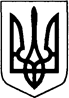 КИЇВСЬКА ОБЛАСТЬТЕТІЇВСЬКА МІСЬКА РАДАПРОЄКТ РІШЕННЯ23.03. 2021 р.                                                                          №      - 04 - VІІІПро передачу комунального майна з балансу виконавчого комітету Тетіївської міської ради	Керуючись  ст. 26 та ст. 60 Закону України «Про місцеве самоврядування в Україні» та враховуючи клопотання Виконавчого комітету Тетіївської міської ради про передачу малоцінних необоротних матеріальних активів, сесія Тетіївської міської ради В И Р І Ш И Л А :Передати з балансу Виконавчого комітету Тетіївської міської ради на баланс Управління фінансів Тетіївської міської ради засіб криптографічного захисту інформації "Secure Token-337M" , інвентарний номер 1113701695. Контроль за виконанням даного рішення покласти на постійну  комісію з питань торгівлі, житлово-комунального господарства, побутового обслуговування, громадського харчування, управління комунальною власністю, благоустрою, транспорту, зв’язку.        Міський голова                                                     Богдан БАЛАГУРА